1.ª leitura: Repare-se na estrutura binária das frases, baseadas num certo paralelismo sintético e rítmico. Daí se colhe uma preciosa indicação para a forma de ler. Evite-se deixar cair a voz nos pontos finais das frases. Leia «mâdiáh», «éfáh», «sábáh»...  Não confundir «vêm» (do verbo «vir») com «veem» (do verbo ver).Leitura do Livro de Isaías Levanta-te e resplandece, Jerusalém, porque chegou a tua luz e brilha sobre ti a glória do Senhor. Vê como a noite cobre a terra e a escuridão os povos. Mas sobre ti levanta-Se o Senhor e a sua glória te ilumina. As nações caminharão à tua luz e os reis ao esplendor da tua aurora. Olha ao redor e vê: todos se reúnem e vêm ao teu encontro; os teus filhos vão chegar de longe e as tuas filhas são trazidas nos braços. Quando o vires ficarás radiante, palpitará e dilatar-se-á o teu coração, pois a ti afluirão os tesouros do mar, a ti virão ter as riquezas das nações. Invadir-te-á uma multidão de camelos, de dromedários de Madiá e Efá. Virão todos os de Sabá, trazendo ouro e incenso e proclamando as glórias do Senhor.Palavra do Senhor.2.ª leitura: A divisão do texto não apresenta dificuldade de maior. Importa controlar a respiração e aplicá-la a algumas frases mais longas, evitando a tentação de correr e de atrapalhar o texto. Sugerimos cesuras em: favor, Cristo, passadas, homens, profetas, judeus, corpo, Jesus, Evangelho.Leitura da Epístola do apóstolo São Paulo aos Efésios Irmãos: Certamente já ouvistes falar da graça que Deus me confiou a vosso favor: por uma revelação, foi-me dado a conhecer o mistério de Cristo. Nas gerações passadas, ele não foi dado a conhecer aos filhos dos homens como agora foi revelado pelo Espírito Santo aos seus santos apóstolos e profetas: os gentios recebem a mesma herança que os judeus, pertencem ao mesmo corpo e participam da mesma promessa, em Cristo Jesus, por meio do Evangelho.Palavra do Senhor.Anúncio Solene da Páscoa 2023– depois do Evangelho ou depois da Comunhão (cf. Missal Romano, 3.ªedição, p.171)Irmãos caríssimos,a glória do Senhor manifestou-se e sempre se manifestará no meio de nósaté ao seu retorno.Na sucessão dos tempos e das festasrecordamos e vivemos os mistérios da salvação.O centro de todo o Ano litúrgico é o Tríduo do Senhorcrucificado, sepultado e ressuscitado,que culminará no domingo de Páscoa, dia 9 de abril.Em cada domingo, Páscoa da semana,a santa Igreja torna presente este grande acontecimento,no qual Cristo venceu o pecado e a morte.Da Páscoa procedem todos os dias santos:as Cinzas, início da Quaresma, dia 22 de fevereiro,a Ascensão do Senhor, dia 21 de maio,o Pentecostes, dia 28 de maio,e o primeiro domingo do Advento, dia 3 de dezembro.Também nas festas da santa Mãe de Deus,[de Nossa Senhora da Hora, a 18 de maio], dos apóstolos, dos santose na comemoração de todos os fiéis defuntos,a Igreja peregrina sobre a terraproclama a Páscoa do seu Senhor.A Cristo que era, que é e que vem,Senhor do tempo e da história,louvor e glória pelos séculos dos séculos.R. Ámen. Anúncio Solene da Páscoa 2023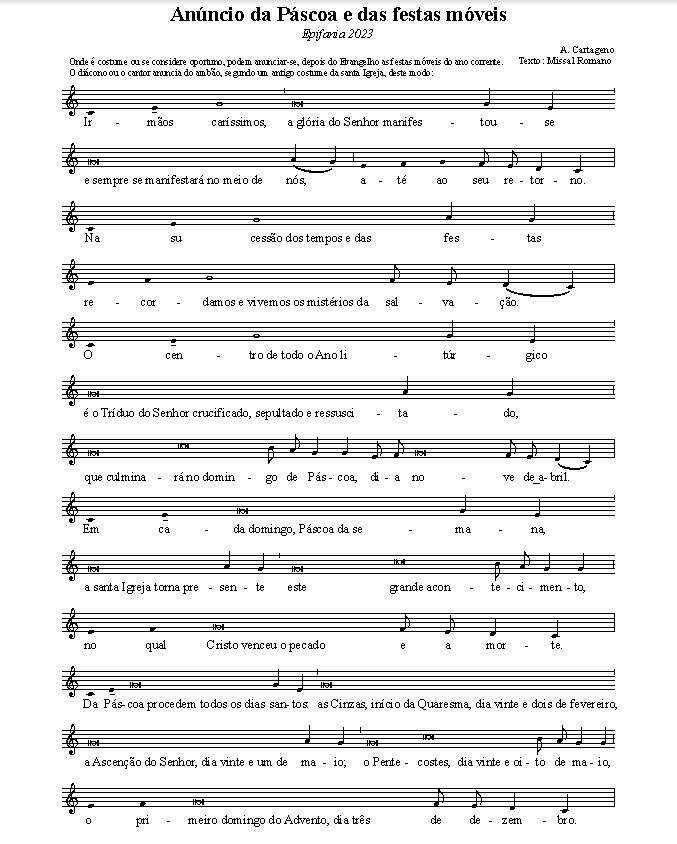 Oração dos fiéisP. Abraçando a Cristo vivo, Luz dos Povos, abracemos também os sonhos, desafios e dificuldades dos que caminham connosco. na direção da Luz. Confiemos ao Senhor as preces da Sua Igreja, unidos em oração a todos os irmãos, presentes e ausentes, próximos e distantes de nós. E invoquemos:  R. Cristo vivo, Luz de todos os Povos, ouvi-nos!Pela Santa Igreja, em processo sinodal: para que seja, para fora e por dentro, a Casa de Cristo, onde habita Maria, Sua Mãe, que apresenta Cristo a todos os homens e mulheres que andam em busca do Salvador. Invoquemos.Pelos que governam: para que aprendam, tal como os Magos diante do Menino, que a mais bela forma de poder e de reinar é a de servir com humildade as causas da justiça, da paz e do bem comum. Invoquemos.Por todos os crentes e buscadores de Deus, para que se deixem guiar pelo rasto luminoso dos santos, que, na sua vida, procuraram a Estrela de Deus. Invoquemos.Pelos adolescentes e jovens que peregrinam para a Jornada Mundial da Juventude: para que o seu caminho apressado, seja guiado pela busca da felicidade, da verdade, da beleza e da bondade de Deus, no encontro pessoal com Cristo vivo. Invoquemos. Por todos nós: para que ofereçamos ao Senhor o ouro da nossa liberdade, o incenso da nossa oração fervorosa e a mirra do nosso afeto mais profundo, oferecendo a nossa vida pela vida dos irmãos. Invoquemos. P. Senhor, que manifestais a todos os povos a Luz do Vosso Amor, ensinai-nos a procurar-Vos, juntos e sem cessar, guiados pela luz da fé e da razão, iluminados pela Palavra das Escrituras e pela sabedoria da Santa Igreja, para que cheguemos felizes ao encontro pessoal com o Vosso Filho, que é Deus e convosco vive e reina, pelos séculos dos séculos. R. Ámen. Texto para a apresentação dos donsCântico de ofertório:  enquanto se recolhem as ofertas e se organiza e decorre a procissão das oferendas; quando os ofertantes chegarem ao altar, interromper o cântico. Um leitor acompanhará os gestos com este texto: 2 pessoas – 2 Velas: Senhor, nestas velas, recordamos que só Tu és a Luz, que vindo a este mundo, a todos nos ilumina, na busca da verdade e na prática da caridade. Nesta Eucaristia, abre os nossos olhos para o assombro da tua presença humilde no Presépio, na Cruz e nesta Eucaristia.3 pessoas - Ouro, incenso e mirra: Senhor, contigo aprendemos a fazer da nossa vida uma doação. Hoje é o dia de Te oferecemos os nossos presentes: o ouro da nossa liberdade, o incenso da nossa oração fervorosa e a mirra do nosso afeto mais profundo.2 ou mais pessoas - Ofertas em dinheiro: Senhor, tal como os Magos, diante de Ti, que Te dás inteiramente por nós, aprendemos a dar, sem esperar nada em troca. Aceita as nossas mãos vazias e faz-nos descobrir a alegria de darmos e de nos doarmos aos outros.2 pessoas - Pão e vinho: Apresentamos-Te, Senhor, o Pão e o Vinho, para a celebração da Eucaristia. Na manjedoura de Belém, Casa do Pão, deixaste-Te adorar sob a fragilidade de um Menino, recém-nascido. No pão e no vinho consagrados, nós Te adoraremos realmente presente em Corpo dado e Sangue derramado para nossa salvação. Cântico de ofertório: retoma-se e canta-se enquanto se prepara o altar e se faz a incensaçãoSe não houver cântico, enquanto se prepara o altar, pode fazer-se esta prece: P. (Ou leitor): Senhor, Tu és o presente de Deus na nossa História. Mas hoje é o dia de Te oferecemos os nossos presentes, dando-Te o melhor que temos e somos. Hoje é o dia de Te abraçarmos nos nossos irmãos ausentes, nos nossos irmãos diferentes, nos nossos irmãos que vêm de longe, nos estranhos e nos estrangeiros, nos que Te procuram por outros caminhos. Em cada pessoa diferente, queremos receber-Te, Jesus, como o Presente eterno.  R. Ámen. 